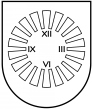 LATVIJAS  REPUBLIKA PRIEKUĻU NOVADA PAŠVALDĪBAReģistrācijas Nr. 90000057511, Cēsu prospekts 5, Priekuļi, Priekuļu pagasts, Priekuļu novads, LV-4126 www.priekuli.lv, tālr. 64107871, e-pasts: dome@priekulunovads.lvLēmumsPriekuļu novada Priekuļu pagastā2020.gada 23.janvārī				                                                Nr.67								                         (protokols Nr.2, 66.p)Par grozījumiem Priekuļu novada pašvaldības amatu klasifikācijas katalogā Priekuļu novada dome iepazīstas ar izpilddirektora Fjodora Puņeiko informāciju par neatliekamu nepieciešamību Veselavas pirmsskolas izglītības iestādē izveidot papildus amata vienību – skolotāja palīgs.Ņemot vērā domes rīcībā esošo informāciju un pamatojoties uz  likuma “Par pašvaldībām” 15. panta pirmās daļas 4.punktu, 21.panta pirmās daļas 13.p., Ministru kabineta 2010.gada 30.novembra noteikumus Nr.1075 “Valsts un pašvaldību institūciju amatu katalogs”, atklāti balsojot: PAR –13 (Elīna Stapulone, Aivars Tīdemanis, Sarmīte Orehova Elīna Krieviņa, Aivars Kalnietis, Juris Sukaruks,  Arnis Melbārdis, Jānis Ročāns, Jānis Mičulis,  Mārīte Raudziņa, Dace Kalniņa, Māris Baltiņš, Ināra Roce), PRET –nav, ATTURAS –nav,  Priekuļu novada dome nolemj: Ar 2020.gada 3.februāri Priekuļu novada pašvaldībā iekļaut  šādu amata vienību un izdarīt grozījumus Priekuļu novada pašvaldības Veselavas pirmsskolas izglītības iestādes amatu klasifikācijas katalogā:Lēmuma izpildi uzdot Veselavas pirmsskolas izglītības iestādes vadītājai  I. Liepiņai.Personāla speciālistei D.Rūķei veikt izmaiņas Veselavas pirmsskolas izglītības iestādes  amatu klasifikācijas katalogā.Kontroli par lēmuma izpildi uzdot Priekuļu novada pašvaldības izpilddirektoram F.Puņeiko.Domes priekšsēdētāja			       (paraksts)					Elīna StapuloneIestādeAmata nosaukumsSaime (apakšsaime), līmenis, mēnešalgu grupaVienādo amatu skaitsMaksimālā mēnešalga euroVeselavas pirmsskolas izglītības iestāde Skolotāja palīgs29.Pedagoģijas darbības atbalsts (I)4.mēnešalgu grupa1705